附件2：交通指南    一、武汉联投半岛酒店    1、酒店地址： （武汉经济技术开发区车城大道269号）    2、酒店电话：027-84756666    二、交通指南    1、天河国际机场到武汉联投半岛酒店乘出租车至酒店需130元左右。公交/地铁：轨道交通2号线 →轨道交通3号线至沌阳大道站D出口。 2、武汉站到武汉联投半岛酒店乘出租车至酒店需110元左右。公交/地铁：轨道交通4号线→轨道交通3号线至沌阳大道站D出口。    三、参考地图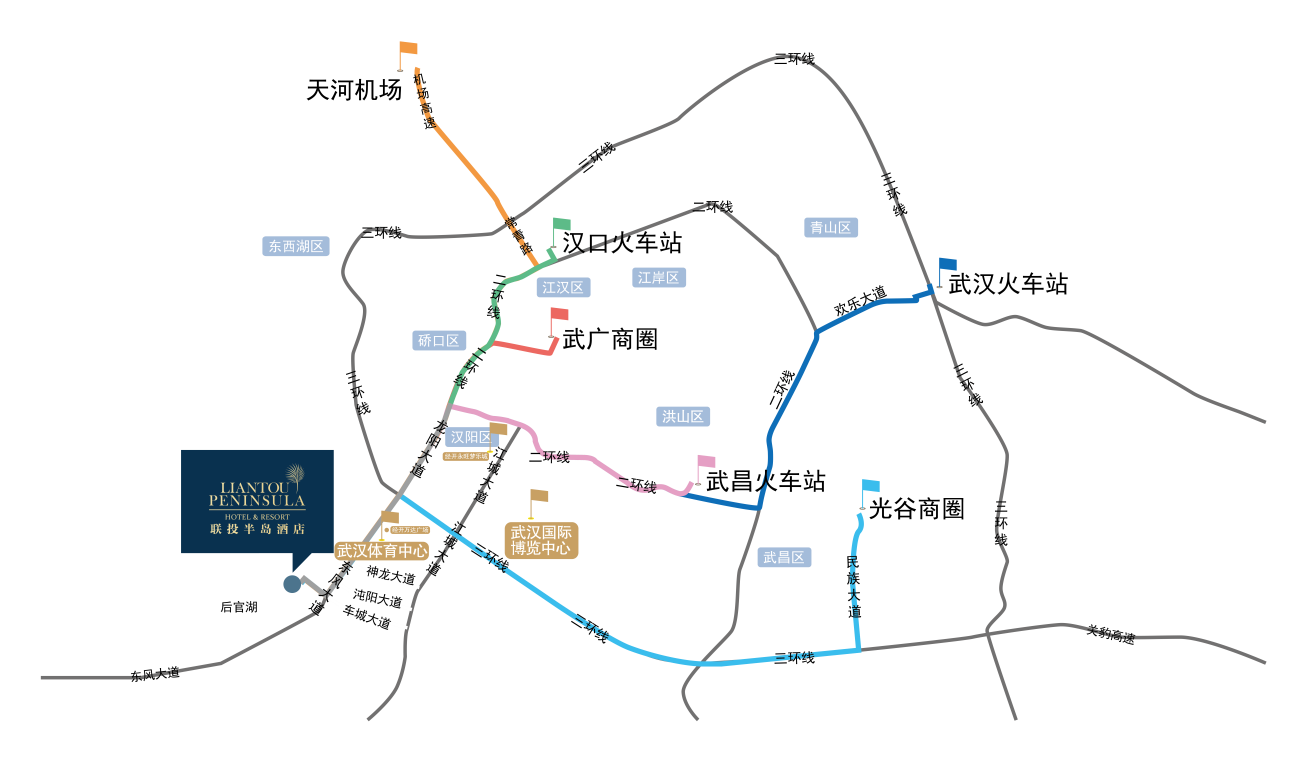 